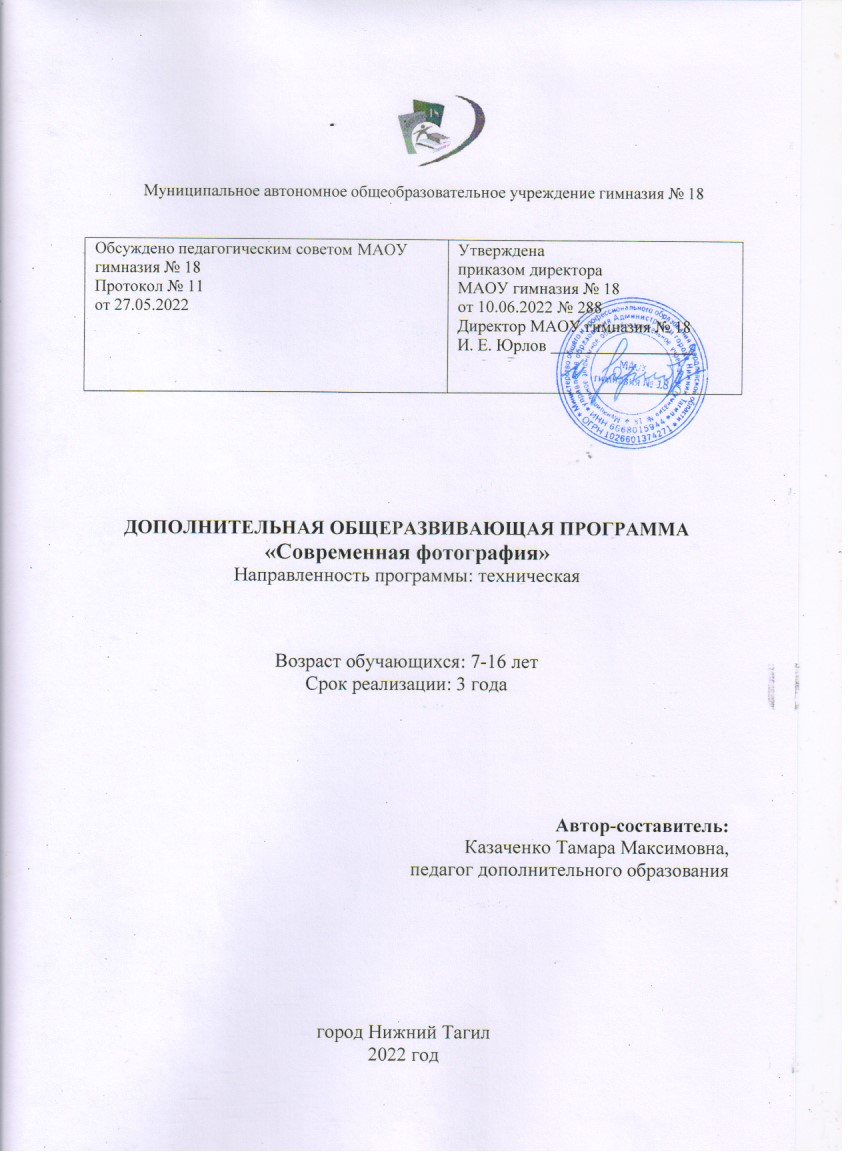 СОДЕРЖАНИЕКОМПЛЕКС ОСНОВНЫХ ХАРАКТЕРИСТИК ОБЩЕРАЗВИВАЮЩЕЙ ПРОГРАММЫ1.1 ПОЯСНИТЕЛЬНАЯ ЗАПИСКАВизуальная информация в современном мире вносит ощутимый вклад в формирование культурных ценностей и эмоциональной сферы личности. Фотография, в свою очередь, является одним из самых достоверных средств отражения действительности, эффективным средством работы над художественным образом.Актуальность программы. Освоение искусства фотографии способствует развитию у детей умения эмоционально откликаться на окружающий мир, видеть в нем многообразие красок, форм, материалов. Занятия фотографией приобщают обучающихся к активной общественной жизни, любви к "малой" родине, способствуют развитию наблюдательности, эстетического мировосприятия, а также чувства патриотизма.Фотография играет огромную роль в жизни современного человека. Она является эффективным и удобным способом для восприятия и передачи информации, историческим источником. Фотография способствует развитию интеллектуально-поисковых и исследовательских способностей. В процессе съемки обучающиеся знакомятся с основными принципами фотоискусства, композицией кадра, учатся творческой переработке информации, полученной из разных источников.Фотография – это мощное средство развития творческого мышления, В образовательном процессе реализуются такие формы, как практические и лабораторные занятия, экскурсии, съемки на открытом воздухе.Программа «Современная фотография» разработана с учетом действующих нормативных правовых актов в сфере дополнительного образования:Федеральный Закон от 29.12.2012 г. № 273-ФЗ «Об образовании в Российской Федерации» (далее – ФЗ);Федеральный закон РФ от 24.07.1998 № 124-ФЗ «Об основных гарантиях прав ребенка в Российской Федерации» (в редакции 2013 г.);Стратегия	развития	воспитания	в	РФ	на	период	до	2025	года (распоряжение Правительства РФ от 29 мая 2015 г. № 996-р);Постановление Главного государственного санитарного врача РФ от 28 сентября 2020 г. № 28 «Об утверждении санитарных правил СП 2.4.3648-20«Санитарно-эпидемиологические	требования	к	организациям	воспитания и обучения, отдыха и оздоровления детей и молодежи» (далее – СанПиН);Приказ Министерства образования и науки Российской Федерации от 23.08.2017 г. № 816 «Об утверждении Порядка применения организациями, осуществляющими образовательную деятельность, электронного обучения, дистанционных образовательных технологий при реализации образовательных программ»;Приказ Министерства труда и социальной защиты Российской Федерации от 05.05.2018 № 298 «Об утверждении профессионального стандарта«Педагог дополнительного образования детей и взрослых»;Приказ     Министерства     просвещения     Российской     Федерации от 09.11.2018 г. № 196 «Об утверждении Порядка организации и осуществления образовательной деятельности по дополнительным общеобразовательным программам» (далее – Порядок);Приказ     Министерства     просвещения     Российской     Федерации от 30 сентября 2020 года № 533 «О внесении изменений в Порядок организации и осуществления образовательной деятельности по дополнительным общеобразовательным программам, утвержденный приказом Министерства просвещения Российской Федерации от 9 ноября 2018 г. № 196«;Приказ     Министерства     просвещения     Российской     Федерации от 03.09.2019 № 467 «Об утверждении Целевой модели развития региональных систем дополнительного образования детей»;Письмо Минобрнауки России от 18.11.2015 № 09-3242 «О направлении информации» (вместе с «Методическими рекомендациями по проектированию дополнительных общеразвивающих программ (включая разноуровневые программы)»;Письмо   Минобрнауки    России    от    28.08.2015    №    АК-2563/05«О методических рекомендациях» (вместе с «Методическими рекомендациями по организации образовательной деятельности с использованием сетевых форм реализации образовательных программ».Письмо   Минобрнауки    России    от    29.03.2016    №    ВК-641/09«О направлении методических рекомендаций» (вместе с «Методическими рекомендациями по реализации адаптированных дополнительных общеобразовательных программ, способствующих социально-психологической реабилитации, профессиональному самоопределению детей с ограниченными возможностями здоровья, включая детей-инвалидов, с учетом их особых образовательных потребностей»);Приказ Министерства общего и профессионального образования Свердловской области от 30.03.2018 г. № 162-Д «Об утверждении Концепции развития образования на территории Свердловской области на период до 2035 года».Согласно ФЗ №273 (ст. 12. п.5) образовательные программы самостоятельно разрабатываются и утверждаются организацией, осуществляющей образовательную деятельность.Устав МАОУ гимназия № 18Новизну программы определяет возможность использования в процессе обучения такой формы деятельности обучающихся как научно-исследовательская, поисково- исследовательская работа по материалам исторической ценности архитектурных комплексов города и отдельных зданий, памятников архитектуры и культуры, развитию спорта, фоторепортажи, отражающие жизнь города, создание презентаций по материалам собственных исследований.Сегодня наблюдается пробуждение интереса к техническому творчеству в более раннем возрасте. Принимая это во внимание, было принято решение набирать в фотолабораторию младших школьников, начиная с 7 лет.Педагогическая целесообразность программы тесно связана с курсом общеобразовательной школы по многим предметам, возникает межпредметная интеграция:химия: растворы, химические соединения, составления растворов и т.д.физика: оптика, механика, температура и т.д.история: история фотоискусства и художественного искусства.ИЗО: правила композиции - понятие о масштабе, проекциях, сечениях и размерах.Отличительная особенность программы. В процессе обучения обучающиеся узнают теорию фотографии, углубляют исторические знания по родному городу и краю. Для того, чтобы сделать хорошую фотографию, воспитанники получают специальные знания по композиции, основам строения света, фототехнике, основам компьютерных технологий.Также они приобретают практические умения владения фотоаппаратом, работы на компьютерах, представления о культуре работы с химическими растворами. В процессе обучения используются такие методы, как проблемно – поисковый метод, метод проектов, используется деятельностный подход1.2 ЦЕЛЬ И ЗАДАЧИ ОБЩЕРАЗВИВАЮЩЕЙ ПРОГРАММЫЦель программы:Создание условий для развития общей культуры и творческих способностей личности средствами фотоискусства.Задачи программы:Развивать мотивации к познанию и творчеству в области фотоискусства;Развивать качеств личности, необходимых для овладения методами, средствами и приемами художественной фотографии: воображения, творческого мышления, технической грамотности, аккуратности, самостоятельности, способности к принятию нестандартных творческих решений, организаторских и коммуникативных способностей;Формировать умения и навыки владения техническими средствами фотографии и применять их для создания собственного образа увиденного;Формировать отношения сотворчества между членами коллектива в ходе выполнения индивидуальных, групповых и коллективных работ;Овладеть умениями и навыками выполнения фотографий в различных жанрах, создавать художественные фотографические изображения аналоговыми и цифровыми методами;Способствовать возможности для культурного и профессионального самоопределения, творческой самореализации личности ребенка.Адресат программы. Программа ориентирована на детей на возраст 7-16 лет.Важную роль в подготовке к творческому труду играет начальная школа. Именно в младшем школьном возрасте развиваются воображение и фантазия, творческое мышление, воспитывается любознательность, активность и инициативность, формируются умения наблюдать и анализировать явления, проводить сравнения, обобщать факты, делать выводы, практически оценивать деятельность. Начинают складываться и дифференцироваться интересы, склонности, формируются потребности, лежащие в основе творчества.Особенностью работы с подростковым становится особое внимания к методам познания, формированию навыков самостоятельной работы, к развитию интереса к проектно- исследовательской деятельности, к изучению новинок в области науки, техники, производства, изучение передовых технологий в разных сферах жизнедеятельности человека уже в целях осознанного выбора будущей профессиональной деятельности.Состав группы формируется на добровольной основе.Срок реализации программы: 3 года обучения.Формы реализации: очная форма.ПЛАНИРУЕМЫЕ РЕЗУЛЬТАТЫПредметные результаты:знать историю фотографии,знать теоретические основы фотографии;знать названия жанров и видов;уметь работать с фотоаппаратом;уметь обрабатывать фотографии на компьютере.знать об истории фотографии России, о роли фотографии в истории страны;знать о правилах оценки в фотоконкурсах и методиках их проведения;уметь составлять фоторастворы;уметь работать с аналоговой фотографией;уметь снимать на плёночный фотоаппарат;уметь обрабатывать фотоматериалы с помощью компьютерных технологий.Метапредметные результаты:уметь оценивать правильность выполнения учебной задачи, собственных возможностей ее решения;уметь анализировать результаты фотосъемки, творческой деятельности по принятым критериям и показателям;уметь соблюдать нормы и правила безопасности;уметь учитывать разные мнения и стремиться куметь координировать разные обязанности в сотрудничестве,уметь работать в группеуметь адекватно воспринимать конструктивную критику;различать способы и результаты действия;уметь вносить коррективы в действия на основе их оценки и учета сделанных ошибок;уметь анализировать причины успеха и неуспеха учебной деятельности,уметь договариваться о распределении функций и ролей в совместной деятельности,Личностные результаты:владеть различными приёмами и способами создания фотографий;владеть основными этапами создания творческого проекта на заданные темыИметь ответственное отношение к учению, готовности и способности, обучающихся к саморазвитию и самообразованию;Владеть коммуникативной компетентностью в процессе образовательной, учебно-исследовательской, творческой и других видов деятельности;уметь проводить аналитическую работу при рассмотрении различных тем в контексте программы и вне её уметь строить жизненные планы с учетом конкретных социально-исторических, политических и экономических условий;владеть навыками самоанализаСОДЕРЖАНИЕ ОБЩЕРАЗВИВАЮЩЕЙ ПРОГРАММЫ1.4.1 Учебный планПрограмма рассчитана на 3 года обучения. Модуль программы соответствует году  обучения.Программа «Современная фотография» носит дифференцированный и вариативный       характер, поэтому планируемые результаты распределяются по уровням освоения содержания программы: стартовый, базовый, продвинутый.Модуль 1. Стартовый уровень - 108 часов, 2-3 раза в неделю по 1 и 2 часа соответственно.Модуль 2. Базовый уровень -108 часов, 2-3 раза в неделю по 1 и 2 часа соответственно.Модуль 3. Продвинутый уровень 108 часов, 2-3 раза в неделю по 1 и 2 часа соответственно.Продолжительность академического часа: 45 минут.Наполняемость в группах в соответствие с санитарно-эпидемиологическими требованиями к организациям дополнительного образования составляет 15 человек.1.4.2 Учебный (тематический) планСодержание программы предусматривает комплекс занятий, распределенных по следующим модулям, рабочие программы которых представлены в приложениях программы:Приложение №1. Рабочая программа модуля 1 «Современная фотография, стартовый уровень». Приложение №2. Рабочая программа модуля «Современная фотография, базовый уровень».Приложение №3. Рабочая программа модуля «Современная фотография, продвинутый уровень».ОРГАНИЗАЦИОННО – ПЕДАГОГИЧЕСКИЕ УСЛОВИЯ2.1 Календарный учебный график на учебный годС 15.08.2022-01.09.2022: Набор детей в объединения. Проведение родительских собраний, комплектование учебных групп.Начало учебного года: с 1 сентября 2022 года. Конец учебного года: 31 мая 2023 годаПродолжительность учебного года – 36 учебных недель.Каникулы: с 01июня по 31 августа 2023 года.Сроки продолжительности обучения:2.2 Условия реализации программыСведения о помещениях для проведения занятийЗанятия проводятся в кабинете «Мастерская современной и исторической фотографии» МАОУ Гимназия №18 г. Нижний Тагил.Материально-технические условия и Методические материалыПеречень оборудования учебного кабинетаПеречень оборудования, технических средств обучения, материалов, необходимых для занятийКадровые условияКазаченко Тамара Максимовна, педагог дополнительного образования, первая квалификационная категория.Формы аттестации/ контроля и оценочные материалыФормы аттестации и контроля: анализ фотоснимков, участие в городских выставках, анализ практической деятельности, опросы, выставки и конференции, анализ результатов проектной деятельности, анализ результатов проектной деятельности, анализ участия в областных и всероссийских конкурсах.Чтобы проследить качество обученности воспитанников по образовательной программе, необходимо организовать систему заданий, направленных на выявление степени обученности по различным параметрам программы. Для мониторинга результатов обучения по дополнительной общеразвивающей программе используется методика Кленовой Н.В., Буйловой Л.Н., которая включает в себя:Мониторинг результатов обучения по дополнительной общеразвивающей программеМониторинг личностного развития обучающихся.Реализация творческого потенциала обучающегосяДля определения уровня освоения предметной области и степени сформированности основных общеучебных компетентностей педагогам предлагается методика «Мониторинг результатов обучения, обучающегося по дополнительной общеразвивающей программе»Дважды в течение учебного года заносятся данные о обучающихся в диагностическую карту № 1Технология определения результатов обучения ребенка по дополнительной общеразвивающей программе представлена в таблице-инструкции, содержащей показатели, критерии, степень выраженности оцениваемого качества, методы диагностики.Для мониторинга личностного развития обучающихся используется Таблица 2.Приведенные в таблице личностные свойства отражают многомерность личности; позволяют выявить основные индивидуальные особенности ребенка, легко наблюдаемы и контролируемы, доступны для анализа любому педагогу и не требуют привлечения других специалистов.Работа по предложенной технологии позволяет содействовать личностному росту ребенка, выявлять то, каким он пришел, чему научился, каким стал через некоторое время.В качестве методов диагностики личностных изменений ребенка можно использовать наблюдение, анкетирование, тестирование и другие.Реализация творческого потенциала, обучающегося В карте 3 заполняются достижения обучающихся: На уровне учреждения.На уровне района, города.На уровне региона, федерации. На международном уровне.Мониторинг результатов обучения, обучающегося по дополнительной общеразвивающей программКарта 1Мониторинг результатов обучения обучающегося по дополнительной общеразвивающей программе Карта 1 для	года обучения, группа №	направление	 ФИО педагога0 – срез проводится на первом году обучения Н – низкий уровень, С – средний уровень,     В – высокий.низкий уровень – нет первоначальных умений и навыков работы с компьютером Средний уровень – работу выполняет с помощью педагогаВысокий уровень – работает самостоятельно, творческиМониторинг личностного развития обучающегося в процессе освоения дополнительной общеразвивающей программы (Карта 2)Карта 2Мониторинг личностного развития обучающегося в процессе освоения дополнительной общеразвивающей программы Карта 2 для	года обучения, группа №	направление 	ФИО педагога 	0- срез проводится на первом году обучения. Н - низкий уровень, С – средний уровень, В – высокий. Карта 3Карта 3 «Реализация творческого потенциала обучающегося Карта 3 для	года обучения, группа № 	ФИО педагога 	Оценка эффективности программы педагогом также может осуществляться в соответствии с показателями, представленными в таблице.3.СПИСОК ЛИТЕРАТУРЫЛитература для педагогаНормативные документы:Федеральный Закон от 29.12.2012 г. № 273-ФЗ «Об образовании в Российской Федерации» (далее - ФЗ);Стратегия развития воспитания в РФ на период до 2025 года (распоряжение Правительства РФ от 29 мая 2015 г. № 996-р);Приказ	Министерства	просвещения	Российской	 Федерации от 09.11.2018 г. № 196 «Об утверждении Порядка организации и осуществления образовательной деятельности по дополнительным общеобразовательным программам» (далее - Порядок);Приказ	Министерства	просвещения	Российской	 Федерации от 30 сентября 2020 года № 533 «О внесении изменений в Порядок организации и осуществления образовательной деятельности по дополнительным общеобразовательным программам, утвержденный приказом Министерства просвещения Российской Федерации от 9 ноября 2018 г. N 196»;Письмо Минобрнауки России от 18.11.2015 № 09-3242 «О направлении информации» (вместе с «Методическими рекомендациями по проектированию дополнительных	общеразвивающих	программ (включая разноуровневые программы)»;Приказ Министерства общего и профессионального образования Свердловской области от 30.03.2018 г. № 162-Д «Об утверждении Концепции развития образования на территории Свердловской области на период до 2035 года».Устав  МАОУ гимназия № 18.Литература, использованная при составлении программы: «Разработка дополнительных общеобразовательных общеразвивающих программ в образовательных организациях» (методические рекомендации). МИНИСТЕРСТВО ОБРАЗОВАНИЯ И МОЛОДЕЖНОЙ ПОЛИТИКИ СВЕРДЛОВСКОЙ ОБЛАСТИ. Государственное автономное нетиповое образовательное учреждение Свердловской области «Дворец молодёжи» Региональный модельный центр. Екатеринбург 2021г.Литература для обучающихся (родителей):Агафонов, А.Н., Пожарская, С. А. Фотобукварь.- М: Детская книга, 1993.Алан Розенталь Создание кино- и видеофильмов от А до Я. -М.: Издательство ТРИУМФ,2003 – 352 с.Дик, Н.Ф. Обучаем и воспитываем по-новому. Инновационные формы внеучебной деятельности в 5-9 классах. – М: Феникс, 2009.Дыко, Л.А. Основы композиции в фотографии. – М: Высшая школа, 2009.Кэлви Тейлор-Хоу. Освещение при студийной съемке. – М.: АРТ-РОДНИК,2008Лапин, А.И. Фотография. Учебное пособие. -М.: Изд-во Московскогоуниверситета, 2003Панкратова Т.А. Фотошоп 7: учебный курс. - СПб: Издательский дом «Питер»,2003.Розов, Г. Как снимать: Что может ваша камера?/ГеоргийРозов._М.:Астрель,2012.-512с.: илОдаренный ребенок. Особенности обучения. – М: Просвещение, 2006.Психологический практикум. Тестируем детей. – М: Феникс, 2009.Фотография. Энциклопедический справочник. - Минск, 1992.Литература для обучающихся Интернет-ресурсыhttp://photo.far-for.nethttp://omoses.livejournal.com/17807.htmlhttp://www.lookatme.ru/flows/fotografiya/posts/54564-mastera-fotoreportazha-2008-11-23http://kaketosdelano.ruwww.fotodelo.ruПериодические издания:  Советское фото ФотомастерскаяРусский репортер Российское фото Фото и видео National GeographicОбразовательные технологии и методы обученияДля эффективной реализации программы используются следующие педагогические технологии:Технология дифференцированного обучения, которая включает в себя учет индивидуальных особенностей, группирование на основе этих особенностей, вариативность учебного процесса в группе.Технология личностно-ориентированного обучения – организация воспитательного процесса на основе глубокого уважения к личности ребенка, учете особенностей его индивидуального развития, отношения к нему как к сознательному, полноправному и ответственному участнику образовательного процесса. Это формирование целостной, свободной, раскрепощенной личности, осознающей свое достоинство и уважающей достоинство и свободу других людей.Технология мастерских, при помощи которой формируются основы художественных представлений и художественных знаний обучающихся и способствует эффективному развитию практических умений в работе с материалом. Центральное место на занятиях отводится практической индивидуальной и самостоятельной работе, а также взаимопомощи воспитанников с разным уровнем обучения.Игровые технологии, основной целью которых является обеспечение личностно- деятельного характера усвоения знаний, умений и навыков. Основным механизмом реализации этого вида технологий являются игровые методы вовлечения обучаемых в творческую деятельность (работа с карточками, загадки, тематические игры, конкурсы).Здоровьесберегающие технологии, предусматривающие создание оптимальной здоровьесберегающей среды, обеспечивающей охрану и укрепление физического, психического и нравственного здоровья воспитанников.Проектное обучение. В полной форме работа над проектом проходит 6 стадий: подготовка, планирование, исследование, выводы, представление или отчет, оценка результата и процесса. Педагог выступает в роли куратора или консультанта: помогает обучающимся в поиске источников, сам является источником информации, поддерживает и поощряет обучающихся, координирует и корректирует весь процесс, поддерживает непрерывную обратную связь.Информационные технологии – все технологии, использующие специальные технические информационные средства: компьютер, аудио, видео, телевизионные средства обучения.В объединении используются следующие методы организации образовательной деятельности:словесные (беседа, диалог, дискуссия, лекция, чтение, объяснение, рассказ);наглядные (методы иллюстрации: показ плакатов, пособий, таблиц, фотографий, картин, работа по образцу);практические (практические работы, исследования и наблюдения, изготовление поделок).репродуктивные (изготовление наглядных пособий, оформление выставок, работа по образцу);проектные и проектно-конструкторские (разработка проектов, создание творческих работ, произведений декоративно-прикладного искусства).Основной прием организации образовательной деятельности «Делай, как я», «Делай со мной», «Делай лучше меня».Методы, используемые на занятиях, можно разделить на несколько групп: Информационные (устные словесные и демонстрационные).Устные словесные методы: рассказ, беседа, инструктаж. Нужно учитывать, что беседа может иметь место не на каждом занятии. Рассказ применяется для сообщения новых знаний, он должен быть лаконичным и чётким, сочетать точность познавательных сведений с живым и ярким повествованием.Демонстрационные методы реализуют принцип наглядности в обучении и опираются на демонстрацию книг, журналов, альбомов с примерами фотографий, позволяющие зрительно воспринимать услышанное. Средства наглядности позволяют дать учащимся разностороннее понятие, о каком- либо виде съёмки и способствуют более прочному усвоению материала.Практические (репродуктивные, проектные, метод проектного наставничества)Репродуктивные методы способствуют формированию умений запоминать и воспроизводить информацию. Фактически это сочетание словесных методов с демонстрационными, то есть объяснительно-иллюстративные методы.Проектные методы на практике ведут к изменению роли и функции педагога.Педагог при таком подходе выступает консультантом, партнером, организаторомпознавательной деятельности обучающихся. В процессе работы над проектом у детей появляется потребность в приобретении новых знаний и умений. Происходит процесс закрепления навыков работы над отдельной темой или модулем в целом.Метод проектного наставничества как «обучение действием» предполагает систему проектного обучения учащихся, в отношении которых осуществляется наставничество, посредством приобретенного опыта с возможностью его дальнейшего применения при фотосъёмке и получении фотопродукта.Приложение №1 к дополнительной общеразвивающей программе«Современная фотография»РАБОЧАЯ ПРОГРАММА МОДУЛЯ 1«Современная фотография. Стартовый уровень»Планируемые результаты реализации модуля 1Предметные результаты:знать историю фотографии,знать теоретические основы фотографии;знать названия жанров и видов;уметь работать с фотоаппаратом;знать об истории фотографии России, о роли фотографии в истории страны;знать о правилах оценки в фотоконкурсах и методиках их проведения;уметь снимать на плёночный фотоаппарат;Метапредметные результаты:уметь оценивать правильность выполнения учебной задачи, собственных возможностей ее решения;уметь соблюдать нормы и правила безопасности;уметь учитывать разные мнения и стремиться куметь вносить коррективы в действия на основе их оценки и учета сделанных ошибок;уметь анализировать причины успеха и неуспеха учебной деятельности,Личностные результаты:владеть различными приёмами и способами создания фотографий;владеть основными этапами создания творческого проекта на заданные темыТематическое планирование модуля 1Содержание модуля 1Вводное занятие.Знакомство с обучающимися. Ознакомление с правилами поведения в фотоклассе. Значение фотографии в жизни нашего государства. Ознакомление с планами и порядком работы творческого объединения. Организационные вопросы. Демонстрация фотографий.Устройства цифрового фотоаппарата.Выбор цифровой камеры исходя из целей использования. Устройство фотоаппарата и характеристики, влияющие на качество снимка: матрица, объектив, стабилизатор, видоискатель, дисплей. Карты памяти и источники питания фотоаппарата. Виды затворов.Экспозиционные параметры, работа в режиме автомата, программы, ручной настройкиэкспозиции. Баланс белого, чувствительность матрицы. Объектив и его характеристики. Трансфокация, цифровое увеличение. Вспышка встроенная и внешняя, условия ее использования.Практическая работа. Фотосъемка: работа с экспозицией (приоритет выдержки, приоритет диафрагмы). Фотосъемка: работа с экспозицией (ручные настройки параметров экспозиции); меню сцен; ручная фокусировка и автофокусировка; работа с длительной выдержкой. Исследование функции баланса белого (автоматические настройки и ручная пользовательская настройка баланса). Съемка в различных условиях с изучением функции чувствительности матрицы. Использование видоискателя и дисплея в различных условиях съемки. Объектив и его характеристики (широкоугольные, универсальные, длиннофокусные объективы). Зависимость глубины резко изображаемого пространства от диафрагмы.Лабораторная работа по исследованию угла поля зрения при изменении фокусного расстояния объектива. Исследование функции цифрового увеличения. Использование вспышки (встроенная вспышка и ее настройка). Использование внешней вспышки с установкой на камеру и с установкой в качестве ведомой вспышки (изменение параметров настройки фотоаппарата в случае использования внешней вспышки). Анализ отснятого материала.История фотографии.Этапы изобретения фотоаппарата. Известные фотографы прошлого. Фотография как искусство, анализ работ известных фотохудожников. Изобретения фотоаппарата от древнего мира до наших дней. Технология изготовления отдельных частей фотоаппаратаПрактическая работа. Подготовка докладов по фотографам прошлого.Изготовление камеры Обскур. Изготовления фотоаппарата (из спичечного коробка). Фотосъемка.Жанры фотографии.Пейзаж, натюрморт, портрет, архитектура и скульптура, спорт, фотосъемка животных, репортаж. Жанровая фотография: история жанра и демонстрация работ фотомастеров. Понятие жанра в живописи и фотографии. Осветительная аппаратура, применяемая при съемке портрета, натюрморта. Виды освещения: фронтальный, рисующий, контровой. Виды света, роль отражающих поверхностей. Простейшие схемы установки света. Особенности съемки при естественном освещении. Цветовая температура света.Особенности выбора экспозиционной пары в зависимости от условий съемки и требований жанра. Виды портрета. Работа с моделью: поза, жест, движение и мимика. Фон в портрете. Тональность. Пейзаж. Особенности съемки в ночное и вечернее время. Контровой свет в пейзаже. Репортаж. Правила репортажной съемки. Свет в репортажной съемке.Использование меню сцен. Особенности съемки детей и животных. Работа в жанре Натюрморт. Фон, тональность в натюрморте.Практическая работа. Посещение музея. Анализ работ, выполненных в различных жанрах. Размещение осветительных устройств в соответствии с требованием жанра и идеей фотоснимка. Фотосъемка при естественном освещении в различное время суток и при различной погоде. Фотосъемка по заданиям: портрет, натюрморт, пейзаж.Сюжетная съемка («Скорость», «Профессия», «Счастье», «Сострадание», «Будьте здоровы»). Исследования коммуникативных навыков учащихся, умение работать в группе в процессе выполнения творческого задания (плакат-коллаж против наркотической, алкогольной зависимости «Помоги себе сам»). Фоторепортажи мероприятий, отражающих традиции народов Среднего Урала. Поисково-исследовательская работа, написание рефератов по материалам исторической ценности архитектурных комплексов города и отдельных зданий. Создание презентаций по материалам собственных исследований. Макросъемка, работа с экспозиционными параметрами. Глубина резкого пространства в макросъемке.Заключительное занятие.Подведение итогов работы за год. Подготовка фотографий к отчетной выставке и для проведения соревнований среди обучающихся творческого объединения. Проведение фотовыставки. Итоги фотовыставки. Награждение победителей. Анализ недостатков.Перспективы дальнейшей деятельности.Приложение №2 к дополнительной общеразвивающей программе«Современная фотография»РАБОЧАЯ ПРОГРАММА МОДУЛЯ 2«Современная фотография. Базовый уровень»Планируемые результаты реализации модуля 2Предметные результаты:уметь обрабатывать фотографии на компьютере.знать об истории фотографии России, о роли фотографии в истории страны;знать о правилах оценки в фотоконкурсах и методиках их проведения;уметь составлять фоторастворы;уметь работать с аналоговой фотографией;уметь снимать на плёночный фотоаппарат;уметь обрабатывать фотоматериалы с помощью компьютерных технологий.Метапредметные результаты:уметь оценивать правильность выполнения учебной задачи, собственных возможностей ее решения;уметь анализировать результаты фотосъемки, творческой деятельности по принятым критериям и показателям;уметь соблюдать нормы и правила безопасности;уметь вносить коррективы в действия на основе их оценки и учета сделанных ошибок;уметь договариваться о распределении функций и ролей в совместной деятельности,Личностные результаты:владеть различными приёмами и способами создания фотографий;владеть основными этапами создания творческого проекта на заданные темы;Владеть коммуникативной компетентностью в процессе образовательной, учебно-исследовательской, творческой и других видов деятельности;владеть навыками самоанализаТематическое планирование модуль 2Содержание модуля 2Вводное занятие.Знакомство с обучающимися. Ознакомление с правилами поведения в фотоклассе.Значение фотографии в жизни нашего государства. Ознакомление с планами порядком работы творческого объединения. Организационные вопросы. Демонстрация фотографий.Аналоговая фотография.Рисунок проявителем, получение фотоизображения при помощи проявителя и свечи.Контактная печать. Фотограмма с использованием фотоизображения. Композиционное построение аппликационного фотоколлажа, сочетание разнородных изображений и фактур. Техника тонирования фотографии. Оптическая и химическая ретушь. Вытравливание изображения. Репродукция. Особенности репродукционной фотографии. Различные способы репродуцирования при помощи фотоаппарата, увеличителя, вспышки.Практическая работа. Печать фотограмм и фотоколлажей. Составление аппликационных коллажей по индивидуальным творческим заданиям. Выполнение аппликационных коллажей: «История моей семьи», «Дом, в котором я живу», «Мои любимые друзья»; Выполнение групповых творческих работ: «Наш родной край», «В мире животных», «Когда старость в радость». Тонирование фотографий. Ретуширование фотографий. Вытравливание лишнего элемента изображения на снимке. Репродукционная съемка при помощи фотоаппарата, увеличителя, вспышки.Композиция и дополнительные композиционные элементы в фотографии.Правила композиции (третей, золотого сечения, диагонали). Представление о снимке как о картине. Объект фотографирования. Изобразительные средства фотографии.Акцентирующее значение глаз и рук в кадре. Построение изображения на фотоснимке. План. Точка съемки. Ракурс. Перспектива. Ритм. Движение в кадре. Статика и динамика снимка, смысловой и изобразительный центр кадра. Равновесие кадра. Тональность. Объект и фон кадра. Виды фонов и их применение, альфа-фон. Световое решение снимка.Практическая работа. Экскурсия в Музей ИЗО, обсуждение художественных произведений с точки зрения композиционного построения. Разбор композиционного построения фотографий известных авторов. Фотосъемка с учетом расположения главных элементов в кадре. Лабораторные работы по практической съемке с учетом точки съемки, ракурса, ритма. Акцент на перспективу тональную, пространственную. Съемка движущихся и статичных объектов. Использование различных фонов в кадре, работа с фоном. Фотосъемка по заданию и самостоятельная. Посещение выставки. Анализ композиционных ошибок собственных фоторабот, перекрестная оценка.4 Photoshop.Photoshop: кадрирование, улучшение цвета, контраст, работа с кривыми, работа со слоями, маски, фильтры.Практическая работа.Обработка в программе Photoshop: настройки программы, настройка инструментов программы. Плагин Camera Raw. Работа с инструментами (быстрые клавиши, палитра, маски, выделение, фильтры, клонирование, кадрирование, трансформирование, улучшение цвета, контраст, работа с кривыми, работа в слоях, ретушь, восстановление старых фотографий, изменение фона в портрете, работа с текстом, формат кадра, экспорт и импорт изображения). Создание панорам с помощью программы Photoshop.Заключительное занятие.Подведение итогов работы за год. Подготовка фотографий к отчетной выставке и для проведения соревнований среди обучающихся творческого объединения. Проведение фотовыставки. Итоги фотовыставки. Награждение победителей. Анализ недостатков.Перспективы дальнейшей деятельности.Приложение №3к дополнительной общеразвивающей программе«Современная фотография»РАБОЧАЯ ПРОГРАММА МОДУЛЯ 3«Современная фотография. Продвинутый уровень»Планируемые результаты реализации модуля 3 Предметные результатызнать деятельность различных известных фотографов;знать историю развития фотографии на современном этапе;уметь выполнять фотографию в нестандартных методах;уметь работать на компьютере;уметь снимет на различные фотоносители;уметь пользоваться методическими пособиями по фотографии;знать, как самостоятельно получать фотоизображения в разных жанрах.уметь работать с фотоаппаратом;уметь обрабатывать фотографии на компьютере.знать об истории фотографии России, о роли фотографии в истории страны;знать о правилах оценки в фотоконкурсах и методиках их проведения;уметь составлять фоторастворы;Метапредметные результаты:уметь вносить коррективы в действия на основе их оценки и учета сделанных ошибок;уметь анализировать причины успеха и неуспеха учебной деятельности,уметь договариваться о распределении функций и ролей в совместной деятельности,Личностные результаты:владеть различными приёмами и способами создания фотографий;владеть основными этапами создания творческого проекта на заданные темыИметь ответственное отношение к учению, готовности и способности, обучающихся к саморазвитию и самообразованию;владеть навыками самоанализаТематическое планирование модуль 3Содержание модуля 3Вводное занятие.Цель и порядок работы объединения. Техника безопасной работы с электронагревательными и другими приборами.Известные мировые фотографы.Знакомства с известными мировыми фотографами.Практическая работа. Подготовка докладов по темам.Основы фотожурналистики.Творчество известных фотожурналистов. Подготовка фоторепортажа на выбранную тему (сценарный план, календарь съемочных мероприятий, фото презентация).Практическая работа:Фотосъемка репортажа и создание фото презентации.Photoshop.Photoshop. Кадрирование, улучшение цвета, контраст, работа с кривыми, работа со слоями, маски, фильтры.Практическая работа.Обработка в программе Photoshop: настройки программы, настройка инструментов программы. Плагин Camera Raw. Работа с инструментами (быстрые клавиши, палитра, маски, выделение, фильтры, клонирование, кадрирование, трансформирование, улучшение цвета, контраст, работа с кривыми, работа в слоях, ретушь, восстановление старых фотографий, изменение фона в портрете, работа с текстом, формат кадра, экспорт и импорт изображения). Создание панорам с помощью программы Photoshop.Специальные виды фотосъемки.Микросъемка в науке и технике. Экспозиция при макросъемке. Панорамная съемка.Съемка в ночное время. Творческие виды фотосъемки: цейтраферная съемка. 3-Д фотография. Фризлайт. Сканограммы.Практическая работа. Подбор пленки для различных видов съемки (лабораторная работа). Съемка в ночное время. Съемка фактуры. Панорамная съемка. Съемка с использование техники «стоп-моушн». Съемки 3Д. Посещение выставки. Анализ выставочных работ. Рисунок светом (фризлайт). Посещение выставки, анализ выставочных работ.Заключительное занятие.Подведение итогов работы за год. Подготовка фотографий к отчетной выставке и для проведения соревнований среди обучающихся творческого объединения. Проведение фотовыставки. Итоги фотовыставки. Награждение победителей. Анализ недостатков.Перспективы дальнейшей деятельности.Стр.1КОМПЛЕКС ОСНОВНЫХ ХАРАКТЕРИСТИК ОБЩЕРАЗВИВАЮЩЕЙ ПРОГРАММЫ31.1Пояснительная записка31.2Цель и задачи общеразвивающей программы41.3Планируемые результаты51.4Содержание общеразвивающей программы 61.4.1Учебный план61.4.2Учебный (тематический) план62ОРГАНИЗАЦИОННО - ПЕДАГОГИЧЕСКИЕ УСЛОВИЯ72.1Календарный учебный график на учебный год72.2Условия реализации программы72.3 Формы аттестации/ контроля и оценочные материалы73СПИСОК ЛИТЕРАТУРЫ19ПРИЛОЖЕНИЕ (Рабочие программы модулей)22№МодульТеорияПрактикаВсегоФормы аттестации/контроля1.Современная фотография:стартовый уровень42 ч.66 ч.108 ч.Тест, практическая работа, защита исследовательских/ творческих проектов.2.Современная фотография:базовый уровень36 ч.72 ч.108 ч.Тест, практическая работа, защита исследовательских/ творческих проектов.3.Современная фотография:продвинутый уровень25 ч.83 ч.108 ч.Тест, практическая работа, защита исследовательских/ творческих проектов.1 полугодие (с 01.09. по 30.12.2022)2 полугодие (с 09.01 по 31.05.2023)№п/пОборудованиеКоличество1Шкаф для одежды1 шт2Шкаф для документов1 шт3Стол учебный3 шт4Стулья15 шт№ п/пОборудованиеКоличество1Ноутбук3 шт2Монитор3 шт3Системный блок2 шт4Фотоаппарат2 шт5Фотоаппарат1 шт6Сканер1 шт7Беспроводная мышь1 шт8Видеокамера1 шт9Штатив1 шт10Мышь проводная2 шт11Удлинитель1 шт12Зарядное устройство1 штПоказатели (оцениваемые параметры)КритерииСтепень выраженности оцениваемого качестваМетоды диагностик (выбирает ПДО в соответствии с образовательнойпрограммой)Теоретическая подготовкаТеоретическая подготовкаТеоретическая подготовка1.Теоретические знания (по основным разделам учебно- тематического плана программы)Соответствие теоретических знаний ребёнка программным требованиям;(Н) низкий уровень (ребёнок овладел менее чем ½ объёма знаний, предусмотренных программой)(С) средний уровень (объём усвоенных знаний составляет более ½);(В) высокий уровень (ребёнок освоил практически весь объём знаний, предусмотренных программой за конкретный период).Наблюдение. Тестирование. Контрольный опрос.2. Владение специальной терминологиейОсмысление и правильность использования специальнойтерминологии(Н) низкий уровень (знает не все термины);(С) средний уровень (знает все термины, но не применяет);(В) высокий уровень (знание терминов и умение их применять)СобеседованиеПрактическая подготовкаПрактическая подготовкаПрактическая подготовка1.Практические умения и навыки, предусмотренные программой (по основным разделам учебно-тематическогоплана)Соответствие практических умений и навыков программным требованиям(Н) низкий уровень (ребёнок овладел менее чем1/2 предусмотренных умений и навыков);(С) средний уровень(В) высокий уровень (ребёнок овладел практически всеми умениями и навыками, предусмотренными программой за конкретный период).Контрольное задание2.Владение специальным оборудованием и оснащениемОтсутствие затруднений в использовании специального оборудования и оснащения(Н) низкий уровень (ребёнок испытывает серьёзные затруднения при работе с оборудованием);(С) средний уровень (работает с оборудованием с помощью педагога);(В) высокий уровень (работает с оборудованием самостоятельно, не испытывает особых трудностей).Контрольное задание3. Творческие навыкиКреативность в выполнении(Н) начальный (элементарный) уровень развития креативности (ребёнок в состоянии выполнять лишь простейшиеКонтрольное заданиепрактических заданийпрактические задания педагога);(С) репродуктивный уровень (выполняет в основном задания на основе образца);(В) творческий уровень (выполняет практические задания с элементами творчества)Общеучебные умения и навыкиОбщеучебные умения и навыкиОбщеучебные умения и навыки1.Учебно- интеллектуальные умения анализировать специальную литературуСамостоятельн ость в подборе и анализе литературы(Н) низкий уровень умений обучающийся испытывает серьёзные затруднения при работе с литературой, нуждается в постоянной помощи  и контроле педагога;(С) средний уровень (работает с литературой с помощью педагога или родителей);(В) высокий уровень (работает с литературойсамостоятельно, не испытывает особых трудностей)Анализ исследовательской работы2 Умение пользоваться компьютерными источниками информацииСамостоятельн ость в использовании компьютерными источниками(Н) низкий уровень умений обучающийся испытывает серьёзные затруднения при работе с литературой, нуждается в постоянной помощи  и контроле педагога;(С) средний уровень (работает с литературой с помощью педагога или родителей);(В) высокий уровень (работает с литературой самостоятельно, не испытывает особых трудностей)Анализ исследовательской работыУчебно-организационные умения и навыкиУчебно-организационные умения и навыкиУчебно-организационные умения и навыкиУчебно-организационные умения и навыки1 Умение организовать своё рабочее местоСпособность готовить своё рабочее место к деятельности и убирать его за собой(Н) низкий уровень умений (обучающийся испытывает серьёзные затруднения, нуждается в постоянной помощи и контроле педагога);(С) средний уровень(В) высокий уровень (всё делает сам).Наблюдение2 Навыки соблюдения в процесседеятельности правил безопасностиСоответствие реальных навыков соблюдения правил безопасности программным требованиям(Н) низкий уровень (ребёнок овладел менее чем ½ объёма навыков соблюдения правил безопасности, предусмотренных программой);(С) средний уровень (объём усвоенных навыков составляет более ½);(В) высокий уровень (воспитанник освоил практически весьобъём навыков, предусмотренных программой за конкретный период).Наблюдение3 УмениеАккуратность и(Н) удовлетворительноНаблюдениеаккуратно выполнятьработуответственность вработе(С) хорошо(В) отличноФИ воспитанникаТеоретическая подготовкаобучающегосяТеоретическая подготовкаобучающегосяТеоретическая подготовкаобучающегосяПрактическая подготовкаобучающегосяПрактическая подготовкаобучающегосяПрактическая подготовкаобучающегосяОбщеучебные умения и навыкиобучающегосяОбщеучебные умения и навыкиобучающегосяОбщеучебные умения и навыкиобучающегосяЗагодФИ воспитанника0сре з1полугоди е2полугоди ерез1полугоди е2полугоди ерез1полугоди е2полугоди е012Показатели (оцениваемые параметры)КритерииСтепень выраженности оцениваемого качестваУро вень развитияМетод ы диагностики1. Организационно- волевые качества1. Организационно- волевые качества1. Организационно- волевые качества1. Организационно- волевые качества1. Организационно- волевые качества1. ТерпениеСпособность переносить (выдерживать ) известные нагрузки, уметь преодолевать трудности.Терпения хватает меньше. чем на ½ занятия;Терпения хватает больше. чем на ½ занятияТерпения хватает на всё занятиеНизкий (Н) Средний (С)Высокий (В)Наблюд ение2.ВоляСпособность активно побуждать себя к практическим действиямВолевые усилия воспитанника побуждаются извне;Иногда- самим воспитанником;Всегда-- самим воспитанником;Низкий (Н) Средний (С)Высокий (В)Наблюд ения3.СамоконтрольУмение контролировать поступки (приводить к должному действию)Воспитанник постоянно действует под воздействием контроля;Периодически контролирует себясам;Постоянно контролирует себя самНизкий (Н) Средний (С)Высокий (В)Наблюд ения2. Ориентационные качества2. Ориентационные качества2. Ориентационные качества2. Ориентационные качества2. Ориентационные качества1.СамооценкаСпособность оценивать себя адекватно реальным достижениямЗавышеннаяЗаниженнаянормальнаяНизкий (Н) Средний (С)Высокий(В)Анкети рование3. Поведенческие качества3. Поведенческие качества3. Поведенческие качества3. Поведенческие качества3. Поведенческие качества1.КонфликтоностьУмение воспитанника контролировать себя в любой конфликтной ситуациижелание участвовать (активно) в конфликте (провоцировать конфликт)сторонний наблюдательактивное примирениеНизкий (Н) Средний (С)Высокий(В)Наблюд ение2.Тип сотрудничестваУмение ребёнка сотрудничатьне желание сотрудничать ( по принуждению)желание сотрудничать (участие)активное сотрудничество (проявляет инициативу)Низкий (Н) Средний (С)Высокий (В)Наблюд ение4. Личностные достижения воспитанника4. Личностные достижения воспитанника4. Личностные достижения воспитанника4. Личностные достижения воспитанника4. Личностные достижения воспитанника1 Участие в мероприятиях учрежденияСтепень и качество участияне принимает участияпринимает участие с помощью педагога или родителейсамостоятельно выполняет работуНизкий (Н) Средний (С)Высокий (В)Выполн ение работы№ФИ воспитанникаОрганизационно - волевые качестваОрганизационно - волевые качестваОрганизационно - волевые качестваОриентационные качестваОриентационные качестваОриентационные качестваПоведенческие качестваПоведенческие качестваПоведенческие качестваЛичностныедостижения воспитанникаЛичностныедостижения воспитанникаЛичностныедостижения воспитанниказа год№ФИ воспитанника0сре з1полуг одие2полуго дие0 срез1полуг одие2полугоди е0 срез1полуго дие2полуго дие0 срез1полугод ие2полугод ие12345ДатаФ.И.О. воспитанника, название коллектива (кол-во участников)Название мероприятия, результатНазвание мероприятия, результатНазвание мероприятия, результатНазвание мероприятия, результатНазвание мероприятия, результатДатаФ.И.О. воспитанника, название коллектива (кол-во участников)ВнутриучрежденияРайонГородРегионФедерация№п/пПоказательФормы определения результативности1.Результативность работы педагога по выполнению образовательных задачсоставление годового отчета;учет в журнале уровня усвоения образовательной программы;анализ деятельности по успешности выполнения каждой поставленной задачи;выявление причин невыполнения задач.2.Динамичность освоения детьми специальных умений и навыковдинамика уровня освоения специальных умений и навыков через наблюдение, результаты творческой деятельности и т.д.;сбор информации, ее оформление3.Сохранность детского  коллективаучет в журнале посещаемости;-фиксация передвижения детей (уходы, приходы);% отсева, анализ данных на конец учебного года4.Удовлетворенность родителейпроведение родительских собраний по плану;анкетирование;индивидуальные беседы, консультации;привлечение родителей к подготовке и проведению конкурсов;анализ полученной информации.№Наименование темыКол-во часовКол-во часовКол-во часов№Наименование темыВсегочасовтеорияпрактика1Вводное занятие11-2Устройства цифрового фотоаппарата15213История фотографии10144Жанры фотографии15305Заключительное занятие211Итого:Итого:1084266№Наименование темыКол-во часовКол-во часовКол-во часов№Наименование темыВсегочасовтеорияпрактика1Вводное занятие11-2Аналоговая фотография166103Композиция и дополнительные композиционныеэлементы в фотографии.5816424Photoshop3212205Заключительное занятие11-Итого:Итого:1083672№Наименование темыКол-во часовКол-во часовКол-во часов№Наименование темыВсегочасовтеорияпрактика1Вводное занятие. Инструктаж по ТБ.11-2Известные мировые фотографы383Основы фотожурналистики.5124Photoshop3315Специальные виды фотосъемки12326Заключительное занятие11-Итого:Итого:1082583